Publicado en Madrid el 09/03/2018 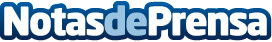 La nueva Ley de Contratos del Sector Público impone la obligatoriedad de la contratación electrónicaHoy entra en vigor la Ley de Contratos del Sector Público 9/2017. En esta ley, tiene un peso relevante la obligatoriedad de la implantación de la contratación electrónica para todas las Administraciones Públicas en EspañaDatos de contacto:Eva Altaver650270243Nota de prensa publicada en: https://www.notasdeprensa.es/la-nueva-ley-de-contratos-del-sector-publico Categorias: Nacional Derecho Recursos humanos Innovación Tecnológica http://www.notasdeprensa.es